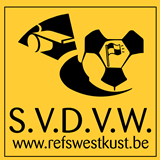 Seizoen 2017-2018  Pronostiek  7Voor alle leden! Schrijf dit over of druk deze pagina af! Ingevuld exemplaar terugbezorgen aan de pronostiekverantwoordelijke tijdens de  verplichte ledenvergadering (13/04) of versturen via mail uiterlijk  tegen maandag 16 april 2018 om 12u00  naar pronostiek@refswestkust.beNaam : Schiftingsvraag : ……………… gemaakte doelpunten in die wedstrijdenDatumReeksWedstrijd1,2 of XUitslag18/04/18Play off 1
Standard - Anderlecht22/04/181ste provincialeKSK Oostnieuwkerke – SVD Kortemark22/04/182de provinciale AKFC Heist – SVV Damme22/04/183de provinciale B 
Dosko Sint-Kruis – SV Loppem22/04/184de proviciale ASP Kruiseke – SK Elverdinge22/04/181ste prov. Dames Ladies Oudenburg A – SK Staden A22/04/18Premier LeagueArsenal – Westham United22/04/18Primera division Atlético Madrid – Real Betis21/04/18Ligue 1Olympique Marseille – Lille OSC
22/04/18Serie AJuventus - Napoli